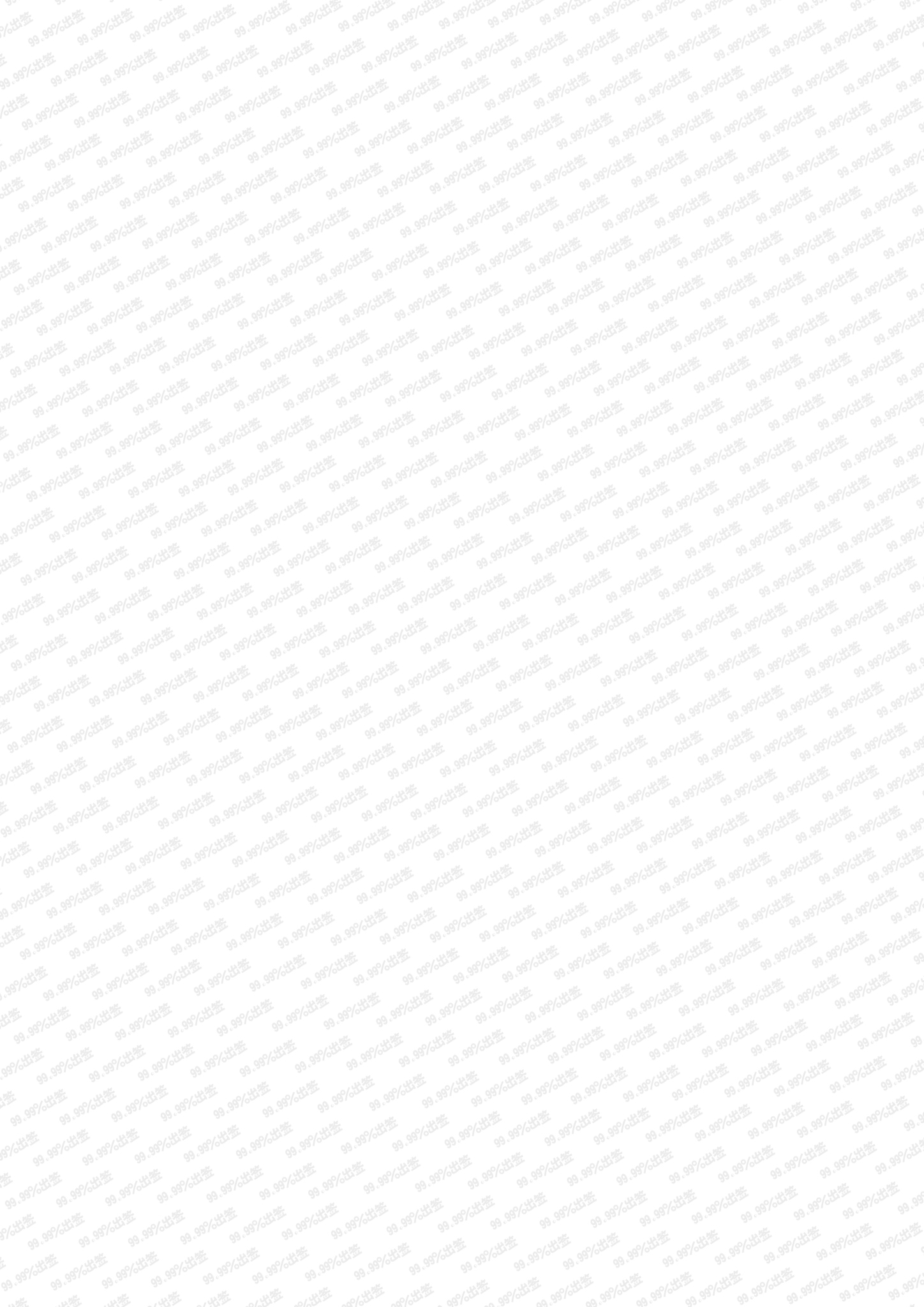 新加坡 （广州领区）—— “学生”所需资料学生 : 1. 护照 （半年以上有效期护照原件）2. 照片（半年内的两寸白底清晰彩照1张）3. 身份证复印件4. 全家户口本复印件5. 在校证明原件6. 提供父母一方在职以及父母一方3-5万3个月以上的银行流水或冻结存款证                          明原件7. 新加坡个人申请表